   На днях  в школе поселка Петровский инспектор ДПС В.В Юшков провел беседу с  обучающимися по соблюдению  правил дорожного движения. С целью  профилактики  дорожно-транспортных происшествий с участием пешеходов и повышения культуры использования пешеходных переходов, лейтенант полиции Виктор Викторович Юшков провел беседы с ребятами по предупреждению дорожно-транспортных происшествий, напомнил и  работникам школы о наказании за нарушения правил дорожного движения. Совместно с отрядом ЮИД, сотрудник ДПС посетил группу дошкольного образования, проверил основы начальных знаний по ПДД среди дошколят.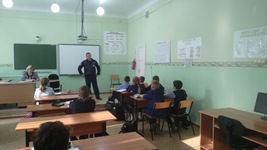 